Bringing Forward God’s Tithes and Our Gifts*Doxology # 95   Praise God from whom all blessings flow; praise him, all Creatures here below; praise him above, ye heavenly host; praise Father, Son, and Holy Ghost. Amen.*Prayer of ThanksgivingSharing of Joys and ConcernsThe Lord’s PrayerOur Father, who art in heaven, hallowed be thy name. Thy kingdom come, Thy will be done on earth as it is in heaven. Give us this day our daily bread and forgive us our trespasses, as we forgive those who trespass against us. And lead us not into temptation, but deliver us from evil. For thine is the kingdom, and the power, and the glory, forever. Amen.Prayer of ConsecrationBreaking BreadPrayer after CommunionEternal God, we give you thanks for this holy mystery in which you have given yourself to us. Grant that we may go into the world in the strength of your Spirit, to give ourselves for others, in the name of Jesus Christ our Lord. Amen.*Singing Our Faith # 536     “Precious Name” (Verses 1, 2, & 4)*Blessing and Dismissal*PostludeScatter to Serve God & NeighborWelcome to all! We gather to praise God for the innumerable blessings given to us and to grow deeper in the Spirit. Joyfully, let us lift our hearts to God.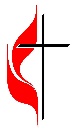 C hestnut Hill United Methodist ChurchMaking disciples of Jesus Christ 
for the transformation of the world.You are welcome at Chestnut Hill UMC. 
4660 Fort Avenue ~ Lynchburg, Virginia 24502Church: 434-239-8423 Minister’s Cell: 434-944-7723, Minister’s Email: awhite@ves.orgAssociate Minister’s Cell: 1-502-489-0200Associate Minister’s Email: healingsolutions12@gmail.comEmail: chestnuthillumc@comcast.net On the Web at chestnuthillumc.netFind us on Facebook: Chestnut Hill United Methodist ChurchChestnut Hill United Methodist Church10:30 a.m. ~ August 6, 2023 ~ Tenth Sunday after PentecostOur ministry vision for the Virginia Annual Conference is “to be disciples of Jesus Christ who are lifelong learners, who influence others to serve.” Welcome! Join us in worshiping God!PreludeWelcome and Ministry AnnouncementsWelcome in the name of Christ our Lord. Please register your attendance, printing your name, address, phone, and email, on the attendance pad provided on your pew. Thank you for silencing cell phones as we gather to worship God.InvocationGreetingBeyond Bethsaida’s borders,The weary Savior went,To rest with His disciples,Before the day was spent;But eager people hastened,The Son of Man to seek;The poor and heavy ladenDesired to hear Him speak.With patient love He taught them,Till shadows fell apace,But all the people hungeredIn that far desert place.His heart with pity melted;How many loaves have ye?He said to the disciples,And bade them go and see.A little lad among them,His loaves and fishes spared;But Jesus blessed and brake them,And all the bounty shared.With only this provision,Which Jesus blessed and brake,They fed the hungry thousands,That day, beside the lake.Then bring your all to Jesus,However poor and small;Come, hasten now to bring it,The little lads and all.’Tis not the gifts we offer,That help the world today,But Jesus’ blessing on them,That sends them on their way.  (Julia H. Johnston, 1849-1919)Singing Our Faith # 64  “Holy, Holy, Holy! Lord God Almighty”*Opening PrayerGracious Father, whose blessed Son Jesus Christ came down from heaven to be the true bread which gives life to the world; Evermore give us this bread, that he may live in us, and we in him; who lives and reigns with you and the Holy Spirit, one God now and for ever. Amen.Greeting Friends and NeighborsScripture Lesson	    Matthew 14:13-21The Word of God for the people of God. 	Thanks be to God.Singing Our Faith # 599    “Break Thou the Bread of Life”The Good News       “Are You Gonna Eat That?”**Calendar ****Looking Ahead on the Calendar **Cards for Homebound MembersPlease take a moment to sign the cards for our homebound members that Erin has placed in the Commons.For the Grocery Cart: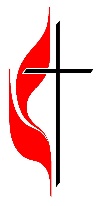 August ~ canned fruit or vegetables, deodorant, body wash, liquid dish detergent, shampoo. Place donations in the grocery cart, located in the Commons.Park View Closet ~ HousewaresNeeded: Anything in housewares you can donate: clean sheets, clean towels, dish rags, dishes, coffee mugs, glassware, and so forth. Bring items to church and Linda Jessen will take to the mission. Bring items 9:30 a.m. to 3:00 p.m. (Monday-Thursday), and 9:30 a.m. to 12 noon (Fridays).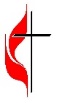 DIRECTORY OF CHESTNUT HILL UNITED METHODIST CHURCH**Calendar ****Looking Ahead on the Calendar **Cards for Homebound MembersPlease take a moment to sign the cards for our homebound members that Erin has placed in the Commons.For the Grocery Cart:August ~ canned fruit or vegetables, deodorant, body wash, liquid dish detergent, shampoo. Place donations in the grocery cart, located in the Commons.Park View Closet ~ HousewaresNeeded: Anything in housewares you can donate: clean sheets, clean towels, dish rags, dishes, coffee mugs, glassware, and so forth. Bring items to church and Linda Jessen will take to the mission. Bring items 9:30 a.m. to 3:00 p.m. (Monday-Thursday), and 9:30 a.m. to 12 noon (Fridays).DIRECTORY OF CHESTNUT HILL UNITED METHODIST CHURCHTuesday, 8/87:00 p.m.Homeschool Game NightSunday, 8/1310:00 a.m.Choir RehearsalMonday, 8/14Church Office Closed7:00 p.m.Wesleyan Group @ Walker HomeTuesday, 8/15Deadline for September Good News newsletterSue Haupert-JohnsonSue Haupert-Johnson  Richmond Area Resident Bishop  Richmond Area Resident BishopDenise BatesDenise BatesMountain View District SuperintendentMountain View District SuperintendentAdam WhiteAdam WhiteMinisterMinisterErin LongErin LongAssociate MinisterAssociate MinisterMonica CampbellMonica CampbellAdministrative AssistantAdministrative AssistantHeather WilsonHeather WilsonDirector of Music MinistryDirector of Music MinistryJudy MartinJudy Martin Bookkeeper BookkeeperJudy RobertsonElizabeth NicholsJudy RobertsonElizabeth NicholsLay Leader        Missionary in Henry CountyLay Leader        Missionary in Henry CountyTuesday, 8/87:00 p.m.Homeschool Game NightSunday, 8/1310:00 a.m.Choir RehearsalMonday, 8/14Church Office Closed7:00 p.m.Wesleyan Group @ Walker HomeTuesday, 8/15Deadline for September Good News newsletterSue Haupert-JohnsonSue Haupert-Johnson  Richmond Area Resident Bishop  Richmond Area Resident BishopDenise BatesDenise BatesMountain View District SuperintendentMountain View District SuperintendentAdam WhiteAdam WhiteMinisterMinisterErin LongErin LongAssociate MinisterAssociate MinisterMonica CampbellMonica CampbellAdministrative AssistantAdministrative AssistantHeather WilsonHeather WilsonDirector of Music MinistryDirector of Music MinistryJudy MartinJudy Martin Bookkeeper BookkeeperJudy RobertsonElizabeth NicholsJudy RobertsonElizabeth NicholsLay Leader     Missionary in Henry CountyLay Leader     Missionary in Henry County